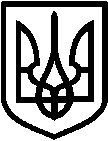 СВАТІВСЬКА РАЙОННА ДЕРЖАВНА АДМІНІСТРАЦІЯ ЛУГАНСЬКОЇ ОБЛАСТІРОЗПОРЯДЖЕННЯголови районної державної адміністрації13.12.2017               	м. Сватове	№ 606Про внесення змін до кошторису спеціального фонду відділу культури райдержадміністрації на 2017 рік		У зв’язку з надходженням матеріальних цінностей від благодійного фонду «Аграрії Сватівщини» до Центральної районної бібліотеки 
ім. Т. А. Полякова, з метою приведення у відповідність планових показників спеціального фонду до фактичних надходжень поточного року по комунальному закладу «Народний дім «Сватова-Лучка», керуючись ст. ст. 13, 78 Бюджетного кодексу, ст. ст. 18, 41 Закону України «Про місцеві державні адміністрації»:	1. Внести зміни до  кошторису спеціального фонду  відділу культури  райдержадміністрації  на 2017 рік згідно з додатком.2. Відділу культури райдержадміністрації  (Кузовеніна Н.К.) внести відповідні зміни до річного розпису спеціального фонду відділу культури на2017 рік.	3.Контроль за виконанням цього розпорядження покласти на першого заступника голови райдержадміністрації Лемешко Г.А.Голова райдержадміністрації 		Д.Х.МухтаровДодаток до розпорядження голови райдержадміністрації від 13.12.2017 №_607_Зміни до розпису кошторису спеціального фонду відділу культури райдержадміністрації на 2017рікКерівник  апаратурайдержадміністрації				                 Н.М.Наугольна								КФККЕКВНайменування статті доходівта видатківНайменування статті доходівта видатківСпеціальний фонд,грнСпеціальний фонд,грнКФККЕКВНайменування статті доходівта видатківНайменування статті доходівта видатківзмен-шитизбіль-шитиДОХОДИ :ДОХОДИ :406025020100благодійні внески, гранти, дарунки25020100благодійні внески, гранти, дарунки-8479,00409025010100плата за послуги, що надаються бюджетними установами згідно з їх основною діяльністю25010100плата за послуги, що надаються бюджетними установами згідно з їх основною діяльністю-2101,50                          Всього:                          Всього:-10580,50ВИДАТКИ :406031103110Придбання обладнання і предметів довгострокового користування-8479,00409022102210Предмети, матеріали, обладнання та інвентар-2101,50Всього:-10580,50